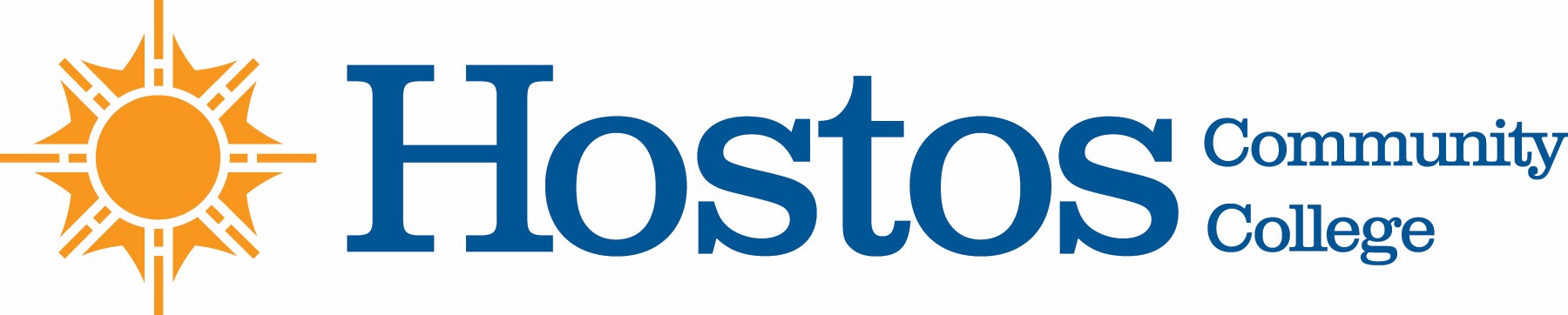 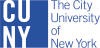 COLLEGE-WIDE CURRICULUM COMMITTEEMINUTESTUESDAY February 25, 2020PRESENT:			Dean Ann MesterProfessor Kathleen Doyle		Professor Sandy Figueroa 			Professor Drew HubnerProfessor Miriam LaskinMs. Alba LynchProfessor Thomas MencherProfessor Sherese MitchellMr. David PrimakProfessor Alisa RoostProfessor Olga Steinberg-NeifachProfessor Jarek StelmarkGUESTS:		Professor Danielle ImperialeProfessor Sinovia PrivesProfessor Nicole Wallenbrook			STUDENTS: 	CALL TO ORDERCommittee Chair Professor Sandy Figueroa called the College-Wide Curriculum Committee meeting to order at 3:30 p.m. in the OAA Conference Room B401Acceptance of AgendaAnnouncementsMinutes of Tuesday, Feb. 4, 2020Curricular Items:HumanitiesNew CoursesDD100 – Foundation DrawingVote ResultsYes – 11	  No – 1  Abstain – 0  The item passedFRE 117 French  for Heritage SpeakersVote ResultsYes – 12	  No – 0	Abstain – 0  The item passedHumanitiesProgram RevisionA.A.S. Degree in Digital Design and Animation (Animation Track)A.A.S. Degree in Digital Design and Animation (Design Track)A.A.S. Degree in Game DesignVote ResultsYes – 12	  No – 0	Abstain – 0  The item passedThe meeting ended at 4:25 PM. The next meeting is scheduled for Tuesday, March 3, 2020 in OAAconference room B401.Respectfully submitted,Miriam Laskin